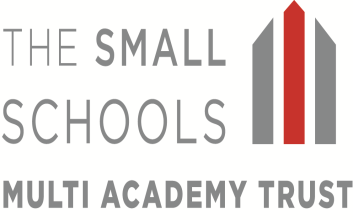 Directors Code of ConductAuthor 				Paul Lovern Adopted 			05/02/2015 by The Board of DirectorsLast review date		09/2017 Next Review date 		09/2018 by Academy DirectorsReview Cycle			Annually Statutory Policy 		Yes Publication 			M:\Richard Crosse Management Share\Policies\General Policies                                    	www.tssmat.staffs.sch.uk This code sets out the expectations on and commitment required from the Academies Director in order for the Board of Directors to properly carry out its work within the Multi Academy Trust and the community.  It has been amended to include specific reference to the ethos of our particular schools and it applies to all levels of Governance.The Board of Directors has the following core strategic functions:Establishing the strategic direction, by:Setting the vision, values, and objectives for the schoolAgreeing the school improvement strategy with priorities and targetsMeeting statutory dutiesEnsuring accountability, by:Appointing the CEOMonitoring progress towards targetsPerformance managing the CEO Engaging with stakeholdersContributing to school self-evaluationEnsuring financial probity, by:Setting the budgetMonitoring spending against the budgetEnsuring value for money is obtainedEnsuring risks to the organisation are managedAs individuals on the board we agree to the following:Role & Responsibilities  We understand the purpose of the board and the role of the CEO. We accept that we have no legal authority to act individually, except when the board has given us delegated authority to do so, and therefore we will only speak on behalf of the Board of Directors when we have been specifically authorised to do so. We accept collective responsibility for all decisions made by the board or its delegated agents. This means that we will not speak against majority decisions outside the Board of Directors meeting.We have a duty to act fairly and without prejudice, and in so far as we have responsibility for staff, we will fulfil all that is expected of a good employer. We will encourage open government and will act appropriately. We will consider carefully how our decisions may affect the community and other schools. We will always be mindful of our responsibility to maintain and develop the ethos and reputation of our schools. Our actions within the schools and the local community will reflect this.In making or responding to criticism or complaints affecting the schools we will follow the procedures established by the governing board. We will actively support and challenge the Executive Head Teacher.Commitment We acknowledge that accepting office as a Director involves the commitment of significant amounts of time and energy. We will each involve ourselves actively in the work of the Board of Directors, and accept our fair share of responsibilities, including service on committees or working groups. We will make full efforts to attend all meetings and where we cannot attend explain in advance why we are unable to.We will get to know the schools within the Multi Academy Trust well and respond to opportunities to involve ourselves in school activities.We will visit the school, with all visits to school arranged in advance with the staff and undertaken within the framework established by the Board of Directors and agreed with the CEO. We will consider seriously our individual and collective needs for training and development, and will undertake relevant training. We accept that in the interests of open government, our full names, date of appointment, terms of office, roles on the Board of Directors, attendance records, relevant business and pecuniary interests, category of Director and the body responsible for appointing us will be published on the school’s website.Relationships We will strive to work as a team in which constructive working relationships are actively promoted. We will express views openly, courteously and respectfully in all our communications with other Directors.We will support the chair in their role of ensuring appropriate conduct both at meetings and at all times.We are prepared to answer queries from other Directors in relation to delegated functions and take into account any concerns expressed, and we will acknowledge the time, effort and skills that have been committed to the delegated function by those involved.We will seek to develop effective working relationships with the CEO, staff and parents, the local authority and other relevant agencies and the community. Confidentiality We will observe complete confidentiality when matters are deemed confidential or where they concern specific members of staff or pupils, both inside or outside of the schools.We will exercise the greatest prudence at all times when discussions regarding the Multi Academy Trust’s business arise outside a Directors Board meeting. We will not reveal the details of any Board of Directors vote.Conflicts of interestWe will record any pecuniary or other business interest (including those related to people we are connected with) that we have in connection with the Board of Directors business in the Register of Business Interests, and if any such conflicted matter arises in a meeting we will offer to leave the meeting for the appropriate length of time. We accept that the Register of Business Interests will be published on the school’s website.We will also declare any conflict of loyalty at the start of any meeting should the situation arise.We will act in the best interests of the Multi Academy Trust as a whole and not as a representative of any group, even if elected to the Board of Directors.Breach of this code of conductIf we believe this code has been breached, we will raise this issue with the chair and the chair will investigate; the Board of Directors will only use suspension/removal as a last resort after seeking to resolve any difficulties or disputes in more constructive ways.Should it be the chair that we believe has breached this code, another Director, such as the vice chair will investigate.The Seven Principles of Public Life (Originally published by the Nolan Committee: The Committee on Standards in Public Life was established by the then Prime Minister in October 1994, under the Chairmanship of Lord Nolan, to consider standards of conduct in various areas of public life, and to make recommendations). Selflessness - Holders of public office should act solely in terms of the public interest. They should not do so in order to gain financial or other material benefits for themselves, their family, or their friends. Integrity - Holders of public office should not place themselves under any financial or other obligation to outside individuals or organisations that might seek to influence them in the performance of their official duties. Objectivity - In carrying out public business, including making public appointments, awarding contracts, or recommending individuals for rewards and benefits, holders of public office should make choices on merit. Accountability - Holders of public office are accountable for their decisions and actions to the public and must submit themselves to whatever scrutiny is appropriate to their office. Openness - Holders of public office should be as open as possible about all the decisions and actions that they take. They should give reasons for their decisions and restrict information only when the wider public interest clearly demands. Honesty - Holders of public office have a duty to declare any private interests relating to their public duties and to take steps to resolve any conflicts arising in a way that protects the public interest. Leadership - Holders of public office should promote and support these principles by leadership and example.